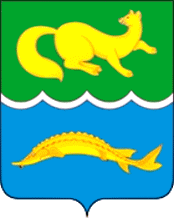 Администрация ВОРОГОВСКОГО сельсоветаТуруханскОГО районАКРАСНОЯРСКОГО КРАЯВ целях совершенствования системы оплаты труда работников муниципальных учреждений, руководствуясь статьями 17 Устава муниципального образования Вороговский сельсовет, ПОСТАНОВЛЯЮ:	1. Внести в   постановление    администрации   Вороговского сельсовета   от 24.10.2013 № 77-п «Об утверждении положения об оплате труда работников, не являющихся лицами, замещающими муниципальные должности и должности муниципальной службы» изменения, приняв приложение № 1 в новой редакции.2. Руководителям структурных подразделений администрации Вороговского сельсовета привести действующие штатные расписания в соответствии с принятыми изменениями.3. Настоящее постановление вступает в силу с даты официального опубликования в газете «Вороговский вестник», подлежит размещению на официальном сайте муниципального образования Вороговский сельсовет и применяется к правоотношениям, возникающим с 01 января 2017 года.4. Контроль по исполнению постановления возложить на заместителя Главы Вороговского сельсовета.ПОСТАНОВЛЕНИЕПОСТАНОВЛЕНИЕПОСТАНОВЛЕНИЕ14.11.2016 г.с. Ворогово№ 71-пО внесении изменений в постановление администрации Вороговского сельсовета от 24.10.2013 № 77-п «Об утверждении положения об оплате труда работников, не являющихся лицами, замещающими муниципальные должности и должности муниципальной службы» О внесении изменений в постановление администрации Вороговского сельсовета от 24.10.2013 № 77-п «Об утверждении положения об оплате труда работников, не являющихся лицами, замещающими муниципальные должности и должности муниципальной службы» О внесении изменений в постановление администрации Вороговского сельсовета от 24.10.2013 № 77-п «Об утверждении положения об оплате труда работников, не являющихся лицами, замещающими муниципальные должности и должности муниципальной службы» О внесении изменений в постановление администрации Вороговского сельсовета от 24.10.2013 № 77-п «Об утверждении положения об оплате труда работников, не являющихся лицами, замещающими муниципальные должности и должности муниципальной службы» Глава администрации Вороговского сельсовета Глава администрации Вороговского сельсовета М.П. ПшеничниковМ.П. ПшеничниковПриложение № 1 к положению об оплате труда работников, не являющихся лицами, замещающими муниципальные должности и должности муниципальной службы Приложение № 1 к положению об оплате труда работников, не являющихся лицами, замещающими муниципальные должности и должности муниципальной службы Приложение № 1 к положению об оплате труда работников, не являющихся лицами, замещающими муниципальные должности и должности муниципальной службы 